   林園  國中   110  年   1  學期  1  次段考第__2__份(理化)一、選擇題一、選擇題一、選擇題一、選擇題一、選擇題1.2.3.4.5.ADDCC 8S林園110010101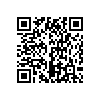  8S林園110010102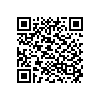  8S林園110010103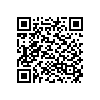  8S林園110010104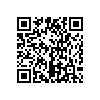  8S林園110010105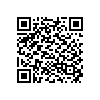 6.7.8.9.10.CADDD 8S林園110010106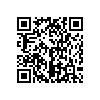  8S林園110010107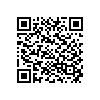  8S林園110010108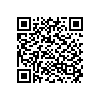  8S林園110010109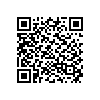  8S林園110010110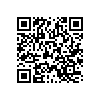 11.12.13.14.15.ABCDC 8S林園110010111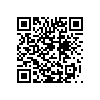  8S林園110010112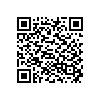  8S林園110010113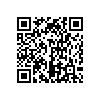  8S林園110010114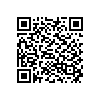  8S林園110010115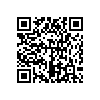 16.1718.19.20.ABCBB 8S林園110010116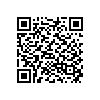  8S林園110010117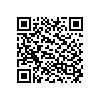  8S林園110010118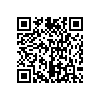  8S林園110010119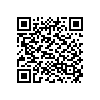  8S林園110010120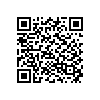 21.22.23.24.25.DADCA 8S林園110010121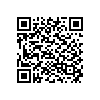  8S林園110010122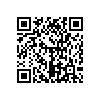  8S林園110010123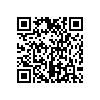  8S林園110010124 8S林園110010125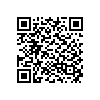 26.27.28.29.30.ABADC 8S林園110010126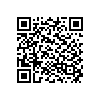  8S林園110010127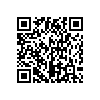  8S林園110010128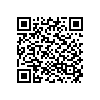  8S林園110010129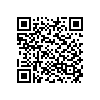  8S林園110010130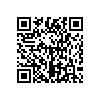 31.32.33.34.35.DBBBA 8S林園110010131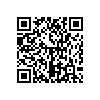  8S林園110010132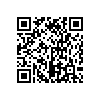  8S林園110010133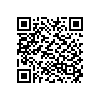  8S林園110010134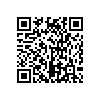  8S林園110010135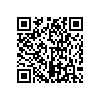 36.37.38.39.40.CAACD 8S林園110010136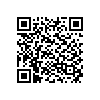  8S林園110010137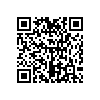  8S林園110010138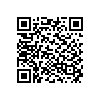  8S林園110010139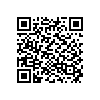  8S林園110010140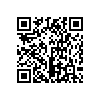 41.42.43.44.45.ABBAD 8S林園110010141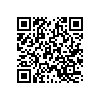  8S林園110010142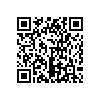  8S林園110010143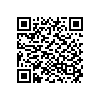  8S林園110010144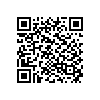 同上46.47.48.49.50.CCDBA 8S林園110010146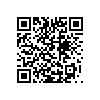 同上同上同上同上